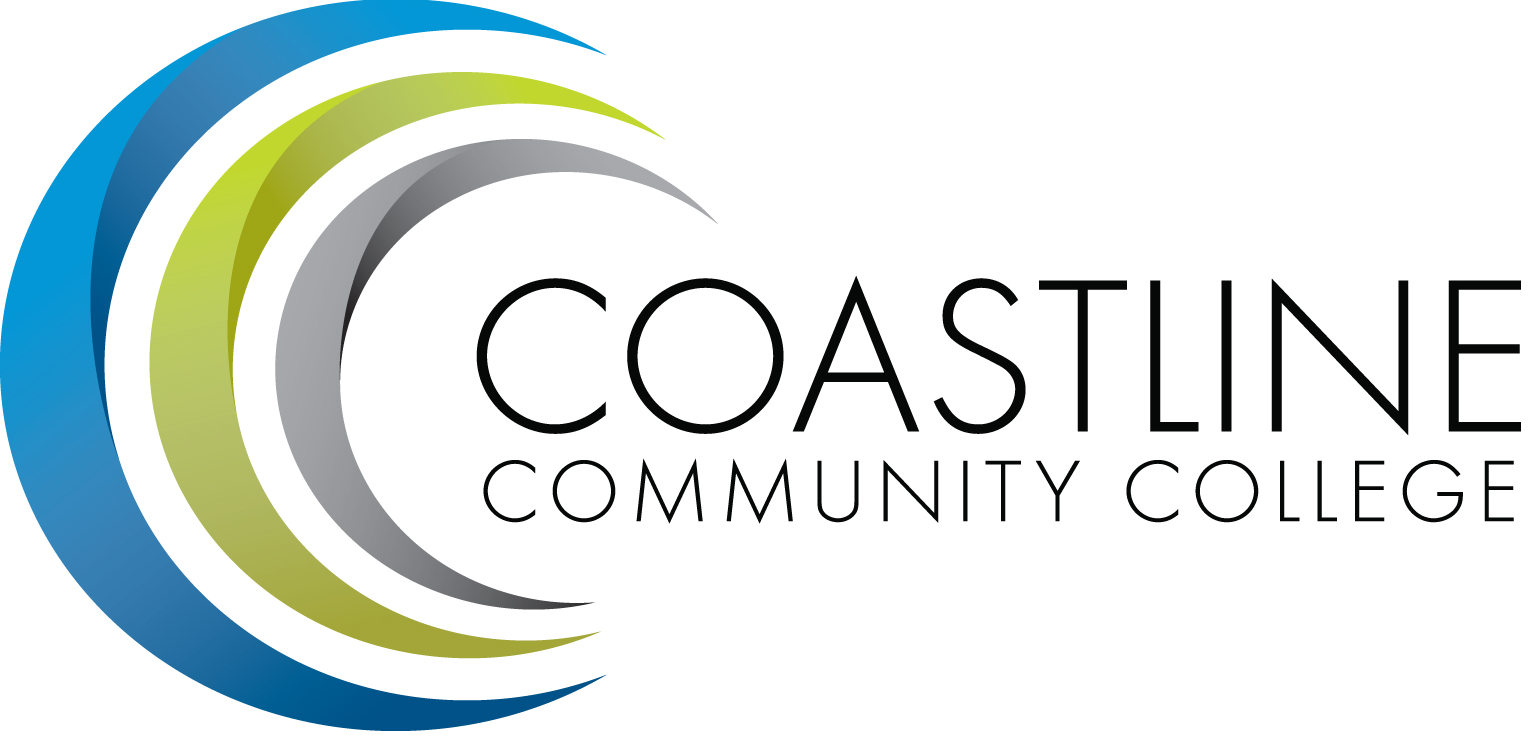 Committee Mandate: To review and improve College operations and management through sharing information, discussion, and staff development.CALL TO ORDERRoll CallWelcome Adoption of AgendaApproval of Minutes*July 19, 2017 ( Special CMT Meeting)*August 1, 2017*September 5, 2017
SPECIAL REPORTS & UPDATES (15 minutes per)2.1 	Luminis/MyCCC and Single Sign-On - Rupa Saran, Sr. Director IT Applications & DevelopmentACTION ITEMSFrom September  5, 2017 Meeting (new items):3.1.1	Vince and Danny Pittaway will provide a report and summary of the Accreditation Standards work completed to date.
STANDING REPORTS (2 minutes per)Accreditation – V. RodriguezPIEAC – S. Barnes, V. RodriguezBudget – C. NguyenAcademic Senate – S. Barnes Classified Senate – K. HippAssociated Student Government (ASG) – N. BraisPresident’s Report – L. AdrianExecutive Team Report – J. Groot, C. Nguyen, V. RodriguezHR Report – R. AkinsFinancial Aid Federal Program Review Update
DISCUSSION ITEMS5.1	Serving the homeless5.2	Work Hours5.3 	*AP/BP 3900 – Speech: Time, Place, Manner5.4	2018 Managers Retreat 5.5	Spring 2018 Classified Flex/All-College Meeting HOT TOPICSANNOUNCEMENTSADJOURNMENT9. 	CDMA – CLOSED SESSION*AttachmentNext Meeting: December 5, 2017